APELde selectare al Asociațiilor de Băștinași (AdB) – beneficiare ale Programului de granturi 1+1 acceleratorul Asociațiilor de Băștinași în cadrul proiectului PNUD ‘Migrație și Dezvoltare Locală’ 2019-2022Context: Obiectivul Proiectului MiDL este de a sprijini dezvoltarea comunităților din Republica Moldova afectate de migrație, prin îmbunătățirea serviciilor publice locale și stimularea activităților economice generatoare de venituri, inclusiv prin încurajarea implicării economice a Diasporei în procesul de revitalizare economică a localităților de baștină. În urma intervenției Proiectului PNUD Migrație și Dezvoltare Locală (MiDL) în perioada 2015-2018, cu sprijinul financiar al SDC, în 38 de comunități, peste 10 000 de migranți au contribuit la peste 50 de proiecte de dezvoltare economică și dezvoltare a serviciilor locale în comunitățile lor de baștină, cu un număr de peste 300.000 beneficiari.Toate aceste proiecte au fost co-finanțate și co-implementate, în parteneriat de autoritățile publice locale (APL) și migranți, cu participarea activă a Asociațiilor de Băștinași (AdB). La etapa actuală există deja peste 38 de AdB-uri funcționale în Republica Moldova dezvoltate în cadrul fazei I a PNUD/MiDL. Suplimentar altele 101 AdB au fost inițiate (înregistrate sau grupuri de inițiativă) în baza acestui model, cu suportul CALM, utilizând metodologia PNUD.Proiectul PNUD/MiDL-faza II (2019-2022) va susține în continuare crearea și dezvoltarea capacităților AdB în calitate de parteneri APL pentru dezvoltarea durabilă a localităților din Moldova, cu implicarea băștinașilor plecați din localitate.Asociațiile de Băștinași, care corespund criteriilor de mai jos, sunt invitate să aplice pentru a beneficia de suport sub forma de asistență tehnică și financiară (co-finanțare de până la $10,000 în baza principiului 1+1), în vederea implementării unor proiecte de dezvoltare locală comune, cu un accent sporit pe implicarea Diasporei în prioritizarea problemei propuse spre soluționare.Procesul și termenul de aplicare: Dosarul de aplicare trebuie transmis în format electronic la următoarea adresă de e-mail: victoria.ivancioglo@undp.org  cu următorul text în titlul mesajului: „ Concurs de Granturi Accelerator AdB” până la 25 aprilie 2019, orele 17.00.Dosarul de aplicare: Dosarul de aplicare în cadrul concursului va include:Formularul tipizat de aplicare – Anexa 1 din ghidul de aplicare;Angajament de participare la Program - Anexa 2 din ghidul de aplicare;Angajament de colectare a fondurilor (fundraising) de la băștinași – Anexa 3 din ghidul de aplicare;Dovada prioritizării ideii de proiect cu participareaa migranților/diasporei din localitate;Lista membrilor Consiliului de Administrare AdB;Copia certificatului de înregistrare și a statutului a AdB; Scrisoare/acord de parteneriat semnat de APL care confirmă susținerea în implementarea proiectului;Criteriile de eligibilitate a AdB  beneficiare Accelerator 1+1: Următoarele criterii minime urmează a fi întrunite pentru ca aplicantul să fie considerat eligibil pentru evaluare:Aplicațiile care vor îndeplini criteriile minime de eligibilitate vor fi evaluate de un comitet de evaluare, format din echipa proiectului PNUD Moldova/MiDL. Lista finală a AdB beneficiare va fi aprobată de către Consiliul Coordonator al Proiectului. Aplicația în cadrul concursului va fi organizată în baza unui formular tipizat, la care se va anexa dovada desfășurării etapei de prioritizarea a ideii proiectului. Durata și utilizarea resurselor financiareDurata proiectului va fi stabilită de către aplicanți, cu condiția că resursele financiare obținute sub forma de grant de la PNUD/MiDL să fie utilizate și raportate până la 1 noiembrie 2019. Informații suplimentare:Informații suplimentare pot fi obținute, contactând persoanele de referință din cadrul proiectului MiDL:Oxana Maciuca, oxana.maciuca@undp.org, 069176586Victoria Ivancioglo, victoria.ivancioglo@undp.org, 060907790Întrebările referitoare la acest concurs de granturi pot fi direcționate la adresa de e-mail Victoria.ivancioglo@undp.org  cu subiectul „Întrebări Concurs de Granturi Accelerator AdB”, pînă la data de 23.04.2019. .
Evenimente de Informare și ghidare: Pentru clarificarea întrebărilor apărute, precum și ghidare în procesul de aplicare/elaborarea a propunerilor de proiect, Proiectul PNUD/MiDL va organiza sesiuni de informare, în funcție de solicitări. Pentru o mai bună organizare, rugăm aplicanții interesați să se înregistreze preliminar, accesând acest link.Criterii de eligibilitate:  Asociații de Băștinași (forma juridică-organizatorică de Asociații Obștești) înregistrate, care au drept scop cooperarea cu autoritatea publică locală si atragerea băștinașilor/migranților în dezvoltarea localității lor de origine din Moldova.Experiență de minim 1 an de activitate (dovedită) în desfășurarea activităților locale, implementare de proiecte în comun cu APL și băștinașii. Ideea de proiect să fie prioritizată participativ, inclusiv cu participarea băștinașilor/migranțilorSusținere din partea APL confirmată prin scrisoareConsiliul de Administrare a Asociație funcționalAsociația este prezentă în mediul online – administreaza pagina sa pe rețelele de socializareNotă: 1 an de activitate se va calcula de la data când a avut loc prima ședință de constituire a Asociației de Băștinași. 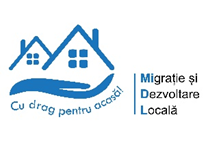 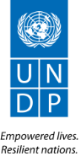 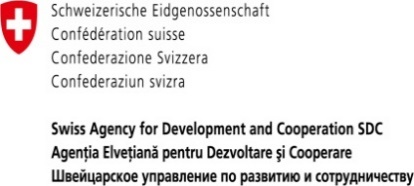 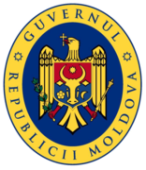 